Публичный отчет  за 2017-18 учебный годМуниципального казенного дошкольного образовательногоучреждения Детский сад №4 «Уадындз»Общая характеристика учреждения Муниципальное  казенное дошкольное  образовательное  учреждение  детский  сад №4«Уадындз»  с.Эльхотово расположен  на  территории   Кировского района.  Детский  сад  был  построен  в  1989 году  по  типовому  проекту  и  рассчитан  по  нормам  на  110  детей  в  возрасте  от  1,5  до  6  лет.  Учреждение  расположено  в  двухэтажном  здании  и  в  нем  предусмотрены  отдельные  групповые  комнаты,  спальни, санузлы,  приёмные,  музыкально-спортивный зал.  Отопление,  водоснабжение,  канализация  централизованное.Детский  сад  находится  в    районе  в  окружении  жилищного   фонда  индивидуальной  застройки.   ДОУ  имеет благоприятную  экологическую  обстановку,  т.к.  расположен  вдали  от  предприятий,  вблизи  имеется  река. Режим работы детского сада: рабочая неделя – шестидневная,воскресенье – выходной день;
         •    длительность работы – 12 часов; график работы -  с 07.00 до 19.00 часовВ МКДОУ  работает 6 групп раннего и дошкольного возраста, списочный состав –149 детей.  С 2-х до 3-х лет -     2 группы - 44  ребенка;С 3-х до 4-х лет -     1 группа – 29 детей;С 4-х до 5-ти лет -   1 группа – 31 ребенка;С 5-ти до 6-ти лет -   1группа - 23  ребенка;Смешенная - 1группа - 22 ребенка.Структура общественного управления    	Управление Учреждением осуществляется в соответствии с действующим Законом Российской Федерации «Об образовании» на принципах самоуправления и единоначалия, демократичности, открытости.Формами самоуправления Учреждения являются: педагогический совет Учреждения, общее  собрание коллектива  Учреждения,  собрание  трудового коллектива Учреждения, родительский комитет.Высшим органом управления Учреждения является Общее собрание коллектива Учреждения. Председателем является  заведующий  Пагаева Аза Дианозовна.Педагогический совет Учреждения является постоянно действующим органом самоуправления, созданным в целях организации воспитательно-образовательного процесса в Учреждении. Совет Учреждения – это коллегиальный орган Учреждения, реализующий установленные законодательством принципы демократического, государственно-общественного характера управления образованием, наделенный полномочиями по осуществлению управленческих функций в соответствии с   Уставом и Положением о Совете Учреждения.Родительский комитет – коллегиальный орган самоуправления Учреждением, действующий в целях развития и совершенствования образовательного и воспитательного процесса, взаимодействия родительской общественности и Учреждения. Трудовой коллектив Учреждения составляют все граждане, участвующие своим трудом в его деятельности на основе трудового договора (контракта). Полномочия трудового коллектива Учреждения определяются Положением об  общем собрании  трудового  коллектива Учреждения. Детский сад в своей  деятельности  руководствуется Конституцией РФ, Конвенцией ООН о правах ребёнка, Трудовым Кодексом Российской Федерации, Федеральным законом «Об образовании в Российской Федерации», нормативными актами Министерства образования и науки Российской Федерации, Договором между родителями (законными представителями), локальными актами детского сада.Целью деятельности детского сада является всестороннее формирование личности ребёнка с учётом его физического, психического развития, индивидуальных возможностей и способностей, подготовка к обучению в школе, развитие и совершенствование образовательного процесса, осуществление дополнительных мер социальной поддержки детей и работников детского сада.Основными задачами детского сада являются:охрана жизни и укрепление физического и психического здоровья детей;обеспечение познавательно-речевого, социально-личностного, художественно эстетического и физического развития детей;воспитание с учётом возрастных категорий детей, гражданственности, уважения к правам и свободам человека, любви к окружающей природе, Родине, семье;осуществление необходимой коррекции недостатков в физическом и (или) психическом развитии детей;взаимодействие с семьями детей для обеспечения полноценного развития детей;оказание консультативной и методической помощи родителям (законным представителям) по вопросам воспитания, обучения и развития детей.Детский сад осуществляет следующие виды деятельности:разработка, утверждение и реализация основной образовательной программы дошкольного образования;воспитание, обучение и развитие, а также присмотр, уход и оздоровление детей в возрасте от 2-х до 6 лет;материально-техническое обеспечение и оснащение образовательного процесса, оборудование помещений в соответствии с государственными и муниципальными нормами и требованиями, осуществляемыми в пределах собственных финансовых средств;использование и совершенствование современных методик образовательного процесса и образовательных инновационных технологий. Структура управления - административное управлениеУправленческая деятельность заведующего обеспечивает:-кадровые;-материальные;-организационные;-правовые;-социально-психологические условия для реализации функции управления образовательным процессом в ДОУ;- антитеррористическую защищенность и безопасность воспитанников, сотрудников.        Методист  организует целенаправленный воспитательно-образовательный процесс ДОУ в рамках единого образовательного пространства, координируют деятельность всех структурных подразделений (методической и психолого-педагогической).Завхоз   отвечает за сохранность здания дошкольного учреждения и имущества, организует материально-техническое снабжение педагогического процесса, обеспечивает чистоту и порядок в помещениях детского сада и на участке, противопожарную безопасность и организацию труда обслуживающего персонала.Повар осуществляет руководство производственно-хозяйственной деятельностью пищеблока.Управление строится на уважении и доверии, ориентируясь, прежде всего, на создание комфортных условий для созидательной деятельности педагогов с воспитанниками  и родителями. Все функции управления (прогнозирование, программирование, планирование, организация, регулирование, контроль, анализ, коррекция, стимулирование) обоснованы любыми изменениями  содержания работы детского сада и направлены на достижение оптимального результата.Вывод: Таким образом, в детском саду имеется возможность для участия каждого члена коллектива в подготовке, принятии и реализации решений по улучшению качества функционирования детского сада. Особенности воспитательно-образовательного процессаПедагогический коллектив МКДОУ осуществлял воспитательно – образовательный процесс на основе ФГОС ДОО РФ, а также Основной общеобразовательной Программы, составленной  коллективом, в соответствии с годовым планомПедагоги в своей деятельности использовали технологии авторских и парциальных программ.Парциальных:-«Формирование начальных математических представлений у дошкольников» И.Новикова- «Юный эколог» С.Н. Николаева Авторских:-«Музыкальные шедевры» О.П. Радынова;-«Занятия по изобразительной деятельности» Г.С. Швайко;- «Программа художественного воспитания, обучения и развития детей 2-7 лет» И.А. Лыкова;- «Основы безопасности детей дошкольного возраста» О.Л..Князева. Р.Б.Стеркина, И.Н. Авдеева.Ведущими целями образовательной программы являются:создание благоприятных условий для полноценного проживания ребенком дошкольного детства, формирование основ базовой культуры личности, всестороннее развитие психических и физических качеств в соответствии с возрастными и индивидуальными особенностями;подготовка к жизни в современном обществе, к обучению в школе, обеспечение безопасности жизнедеятельности дошкольника.Цели образовательной программы реализуются в процессе разнообразных видов детской деятельности: игровой, коммуникативной, трудовой, познавательно-исследовательской, продуктивной, музыкально-художественной, чтения.Для достижения целей первостепенное значение имеют:забота о здоровье, эмоциональном благополучии и своевременном всестороннем развитии каждого ребенка;создание в группах атмосферы гуманного и доброжелательного отношения ко всем воспитанникам, что позволяет растить их общительными, добрыми, любознательными, инициативными, стремящимися к самостоятельности и творчеству.максимальное использование разнообразных видов детской деятельности, их интеграция в целях повышения эффективности воспитательно-образовательного процесса;творческая организация (креативность) воспитательно-образовательного процесса;вариативность использования образовательного материала, позволяющая развивать творчество в соответствии с интересами и наклонностями каждого ребенка;уважительное отношение к результатам детского творчества;единство подходов к воспитанию детей в условиях дошкольного образовательного учреждения и семьи;соблюдение в работе детского сада и начальной школы преемственности, исключающей умственные и физические перегрузки в содержании образования детей дошкольного возраста, обеспечивая отсутствие давления предметного обучения.Коррекционно-диагностическую деятельность в детском саду осуществляет специалист: психолог Газзаева З.Х..В своей деятельности она использует программы адаптированные к особенностям психического развития каждого ребенка, что обеспечивает учет возрастных, психофизических и индивидуальных особенностей детей. Проводит  коррекционно–развивающую работу с детьми (индивидуальные и групповые занятия), способствует их эмоциональному благополучию, организует консультативную помощь педагогам и родителям (законным представителям), диагностирует воспитанников старшей  группы.В детском саду работает клуб «Сообщество»  для родительской общественности. Консультативно-просветительскую и профилактическую работу со всеми участниками образовательных отношений в течение года проводили специалисты детского сада .МКДОУ  выстраивает партнерские отношения с другими организациями села: - библиотека, музей, школа. Сотрудничество с  детской библиотекой организуем с целью развития кругозора детей, погружения их в социальный мир, воспитания нравственных ценностей.  Сотрудничество детского сада с социальными партнёрами формирует модель социально-личностного поведения у дошкольников, учит умению с уважением относиться к окружающим людям, умению приспосабливаться к новым условиям жизни, приобщает детей к культурному наследию социума.Сотрудничество с семьями воспитанников.В Концепции дошкольного воспитания подчёркивается: «Семья и детский сад в хронологическом ряду связаны формой преемственности, что облегчает непрерывность воспитания и обучения детей. Однако дошкольник не эстафета, которую передаёт семья из рук в руки педагогов. Здесь важен не принцип параллельности, а принцип взаимопроникновения двух социальных институтов. Важнейшим условием преемственности является установление доверительного делового контакта между семьёй и детским садом, в ходе которого корректируется воспитательная позиция родителей и педагогов». Мы строим свою работу по воспитанию и развитию детей в тесном контакте с семьёй, используя следующие принципы:целенаправленность;систематичность;плановость;дифференцированный подход к работе с родителями с учётом специфики каждой семьи;возрастной характер работы с родителями;доброжелательность;откровенность.Для изучения семей мы используем методы:анкетирование;наблюдение за ребёнком;посещение семьи ребёнка;беседа с ребёнком;беседа с родителями;опрос родителей.В работе с родителями мы использовали разнообразные традиционные и нетрадиционные формы и методы:2 общих и 4 групповых родительских собраний;посещение семьи педагогами;систематические беседы;ежемесячные консультации;наглядная педагогическая пропаганда;встречи за круглым столом;папки-передвижки;анкетирование и опрос;метод создания педагогических ситуаций;анализ детских рисунков;лист адаптации ребёнка к ДОУ;совместное проведение мероприятий, досугов, развлечений;совместное участие в выставках;участие родителей в изготовлении костюмов к праздникам;организация видеосъёмок.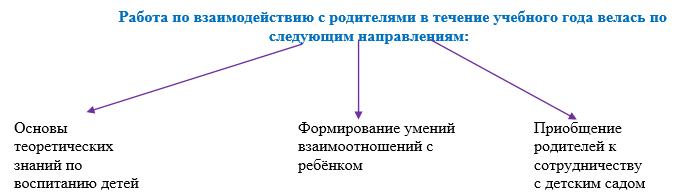 С целью включения родителей в воспитательно-образовательный процесс в течение года проводились совместные мероприятия, на которых родители имели возможность познакомиться с успехами своего ребёнка, были активными участниками. Эффективный способ обмена информацией между родителями и педагогами – это информационные стенды («Физическое развитие», «Наши успехи», «Безопасность и ваш ребенок»), информацию воспитатели и специалисты подбирают по направлениям развития детей, своевременно обновляют. Проведены общее родительские собрания «Скоро в школу», «Достижения и успеха учебного года», «Реализация задач образовательной программы дошкольного воспитания в новом учебном году» Родители воспитанников принимали активное участие в выставках, проводимых в детском саду, республиканских конкурсах творческих работ. Родители были участниками музыкально-спортивных развлечений, при участии родителей проходили тематические дни и недели. Родителями оказывается помощь в оформлении и обновлении развивающей среды в группах и на прогулочных участках.       Для изучения запросов семьи в течение года проводилось анкетирование. Запросы, предложения и пожелания родителей мы учитываем в своей работе по воспитанию и обучению детей. Результаты анкетирования в конце учебного года по удовлетворённости родителями работой детского сада показали: удовлетворены – 97%, не удовлетворены – 2%, и 1% родителей не приняли участие в анкетировании.       В новом учебном году   продолжим работу по оказанию помощи родителям (законным представителям) по вопросам развития и воспитания детей, по организации совместной деятельности детей и родителей, по созданию условий для развития ответственных и взаимозависимых отношений с семьями воспитанников, обеспечивающих целостное развитие личности ребёнка, по повышению компетентности родителей в области образования и воспитания дошкольников.Условия осуществления воспитательно-образовательного процессаДетский сад расположен в отдельном 2-х этажном здании, построенном по типовому проекту. Состояние и содержание территории, здания и помещений детского сада соответствует санитарно – эпидемиологическим правилам и нормативам, правилам пожарной и электробезопасности, требованиям охраны труда воспитанников и работников. Территория, прилегающая к зданию и используемая для прогулок и игр на свежем воздухе, рассматривается как часть развивающего пространства, в пределах которого осуществляется игровая и свободная деятельность детей. Участки оснащены игровым и спортивным оборудованием, озеленены, поддерживаются в надлежащем состоянии.         Внутренняя отделка функциональных помещений соответствует санитарно-эпидемиологическим правилам и нормативам. Детские групповые помещения оборудованы детской мебелью, согласно возраста детей. Детская мебель, кровати, прочее оборудование и инвентарь имеется в достаточном количестве и размещены в соответствии с санитарно-эпидемиологическими правилами и нормативами. Дети обеспечены постельными принадлежностями, полотенцами, предметами личной гигиены.В каждой возрастной группе оборудованы центры активности, где размещаются материалы для всех видов детской деятельности: игровой, продуктивной, познавательно-исследовательской, коммуникативной, трудовой, музыкально-художественной, восприятия художественной литературы. Группы, кабинеты, помещения, в которых осуществляется образовательная деятельность, оснащены необходимым игровым и спортивным оборудованием и инвентарём. Организация предметно – развивающей среды в возрастных группах имеет свои отличительные признаки. В группах раннего возраста созданы условия для игр с двигательными игрушками и сенсорным материалом. Для детей старшего дошкольного возраста предусмотрены условия для поисково – познавательной деятельности, имеется всё необходимое для продуктивной, театрализованной деятельности, учтена  поло ролевая специфика. Во всех группах имеются спортивные уголки с необходимым инвентарём для двигательной деятельности детей, уголки безопасности, уголки с наборами музыкальных инструментов, уголки природы с различными видами растений, которые способствуют формированию у детей бережного и уважительного отношения к растениям. Организация предметно-развивающей среды в группах обеспечивает возможность организации разнообразной игровой деятельности, как совместной взрослого и ребёнка, так и самостоятельной деятельности воспитанников.  Расположение мебели, игрушек и другого оборудования отвечает требованиям охраны жизни и здоровья воспитанников и работников детского сада. Воспитатели накопили богатый дидактический и методический материал, необходимый для организации всех видов детской деятельности. Педагогический коллектив заботится о сохранении и развитии материально- технической базы и создании благоприятных условий пребывания детей.В детском саду имеются кабинеты, оснащенные специальным оборудованием и методическими пособиями: методический кабинет, спортивный -  музыкальный зал, кабинет ОЯ, кабинет психолога-логопеда, медицинский кабинет.          В течение учебного года кабинеты и зал пополняются оборудованием, иллюстративным материалом, методической литературой по разным направлениям развития и воспитания детей дошкольного возраста. В детском саду в воспитательно-образовательном процессе используются современные информационно-коммуникативные технологии.Вывод: В детском саду создана необходимая учебно-материальная база, хорошие условия для организации всех видов детской деятельности воспитанников и осуществления воспитательно-образовательной работы, что позволяет в полном объёме реализовать образовательную программу и задачи годового плана детского сада. Но несмотря на имеющуюся базу, необходимо продолжать пополнять учебно-методическую, предметно-пространственную среду с целью внедрения ФГОС ДООбеспечение безопасности воспитательно-образовательного процесса, сохранения жизни и здоровья участников образовательного процесса.В детском саду соблюдаются требования охраны жизни и здоровья воспитанников и сотрудников. Для обеспечения безопасности детей детский сад имеет ограждение по периметру территории. Дошкольное учреждение оборудовано тревожной кнопкой (КТС),  системами  пожарной сигнализации и  видеонаблюдения. Имеются инструкции, определяющие действия персонала при возникновении ЧС и планы пожарной эвакуации детей и сотрудников. Детский сад укомплектован необходимыми первичными средствами противопожарной безопасности.           В течение года систематически проводились тренировочные эвакуации, согласно утвержденному плану, во время которых отрабатываются действия всех работников детского сада и воспитанников на случай возникновения чрезвычайной ситуации, пожара, террористического акта.Для обеспечения безопасности, сохранения жизни и здоровья участников образовательных отношений проведены следующие мероприятия:По обеспечению антитеррористической безопасности:- составлен паспорт антитеррористической безопасности;- регулярно проводился инструктаж сотрудников по повышению антитеррористической безопасности и правилам поведения в случае возникновения ЧС;- проведены тематические беседы с детьми и консультации для родителей в целях обеспечения антитеррористической защищённости и криминальной безопасности.По ГО и ЧС, ППБ:- проведена корректировка документов по ППБ, ГО и ЧС в соответствии с требованиями законодательства РФ;- проводились регулярные проверки первичных средств пожаротушения, имеющихся в детском саду;- регулярно проводились тренировочные эвакуации всех невоенизированных звеньев;-проведены инструктажи с  сотрудниками по действиям в случае ЧС и по обеспечению пожарной безопасности, повторены правила пользования огнетушителями;- с воспитанниками проведены тематические «Недели безопасности», беседы, сюжетно-ролевые игры, чтение художественной литературы, развлечения по правилам пожарной безопасности;Соблюдение мер безопасности и требований инструкций по охране труда:- разработаны и пересмотрены инструкции по охране труда в соответствии с нормативными документами и типовыми инструкциями;-  постоянно обновляется стенд по охране труда;- проведены  вводные и первичные инструктажи по ОТ с вновь прибывшими сотрудниками - проведены инструктаж по мерам электробезопасности с сотрудниками детского сада;- своевременно проводились  инструктажи по охране труда на рабочем месте, инструктажи по соблюдению мер безопасности перед проведением массовых мероприятий;Профилактика детского дорожно-транспортного травматизма:проведены тематические дни безопасности дорожного движения:- «Безопасная дорога к знаниям»;- «Юные пешеходы»;-«В стране дорожных знаков»;акции:- «Внимание, дети!», «Месячник безопасности дорожного движения».организованы беседы, развлечения, викторины и экскурсии по улицам города;проведены консультации, беседы, собрания с родителями о принятии мер по обеспечению детской безопасности;проводились инструктажи с сотрудниками;пополнены «Уголки безопасности» по группам;проводились инструктивно-методические консультации, производственные совещания с педагогами и сотрудниками детского сада по методике проведения мероприятий по ПДД с детьми и родителями;оформлен «Островок безопасности»;приобретены дидактические пособия по обучению детей ПДД;В течение года педагоги постоянно обновляли информационный материал поданной теме  для родителей, готовили памятки о детской безопасности, мерах предупреждения и  профилактики  детского дорожно-транспортного травматизма «Безопасность ребенка на дорогах», оформлялись тематические папки – передвижки на темы: «Правила поведения при землетрясении», «Действия при ЧС», «Дисциплинированный пешеход».Вывод: Проанализировав работу детского сада за год по обеспечению безопасности жизни и деятельности каждого ребёнка, сохранении жизни и здоровья участников образовательных отношений, можно отметить, что в течение года целенаправленно, планомерно и систематически  проводилась работа в данном направлении с  воспитанниками , родителями и педагогами.  Работа была  направлена  на обогащение знаний и умений педагогов по использованию инновационных форм и методов работы по обучению воспитанников  правилам личной  безопасности и пропаганде знаний правил дорожного движения. Разработан Паспорт дорожной безопасности детского сада .Медицинское обслуживание.Медицинское обслуживание воспитанников  в детском саду осуществляет медсестра. Медицинский персонал наряду с администрацией детского сада несет ответственность за здоровье и физическое развитие воспитанников, проведение лечебно-профилактических мероприятий, соблюдение санитарно-гигиенических норм и правил, режима и обеспечение качества питания.В течение года была проведена вакцинация детей, посещающих МКДОУ по плану календаря прививок. Проведение прививок проводилось  с соблюдением всех процессуальных требований – обязательным осмотром ребенка педиатром и предварительным согласием родителей (или законных представителей) в письменном виде.Организация питания.Питание воспитанников организовано в соответствии с санитарно-эпидемиологическими правилами и нормативами. Большое значение имеет правильная организация питания детей. Под правильно сбалансированным питанием понимается питание, полностью отвечающее возрастным физиологическим потребностям детского организма в основных пищевых веществах и энергии.В соответствии с санитарно-эпидемиологическими требованиями в детском саду организовано 4-х разовое питание: завтрак; второй завтрак, обед;  полдник , ужинДети получают 100% основных продуктов питания - молочные, мясные продукты, рыбу, творог, овощи, фрукты, согласно нормам употребления продуктов питания на одного ребёнка, которые необходимы для роста и развития детей. Все продукты обрабатываются в соответствии требования СанПиН. Ассортимент блюд и кулинарных изделий, на основе которого сформировано  типовое электронное меню, включает в себя только те блюда и кулинарные изделия, которые по своим рецептурам и технологии приготовления соответствуют научно обоснованным гигиеническим требованиям к питанию детей дошкольного возраста. Обеспечивая правильное организованное, полноценное, сбалансированное питание, мы в значительной мере можем гарантировать нормальный рост и развитие детского организма, оказать существенное влияние на иммунитет ребенка, повысить работоспособность и выносливость детей, создать оптимальные условия для их нервно-психического и умственного развития. Все это становится абсолютной необходимостью в связи с влиянием на растущий детский организм таких социальных факторов, как резкое ускорение темпов жизни, увеличение получаемой детьми познавательной информации. Поэтому организация питания в детском саду представляет собой задачу огромной социальной значимости.  При получении продуктов особое внимание уделяется срокам их реализации, наличию документов, подтверждающих их качество и безопасность.            Контроль за соблюдением условий хранения, приготовления и реализации пищевых продуктов, за соблюдением требований к санитарному состоянию пищеблока осуществляют заведующий,  бракеражная  комиссия  детского  сада, медицинская сестра.              Важным фактором рационального питания является формирование у детей культурно-гигиенических навыков. В группах вывешивается ежедневное меню с целью информирования родителей о разнообразии и ассортимента питания детей.Исходя из выше сказанного, можно сделать вывод, что детский сад обеспечивает гарантированное сбалансированное питание детей в соответствии с их физиологическими потребностями, возрастом, временем пребывания в детском саду и санитарно – гигиеническими требованиям.Вывод: В детском саду созданы все необходимые условия для развития и становления творческой, интеллектуальной, духовной, физически и культурно - нравственной личности, способной в соответствии с возможностями своего психофизического развития к целостному восприятию явлений окружающего мира, к осознанному саморазвитию. Работа всего коллектива детского сада способствует реализации полноценного педагогического и коррекционного сопровождения, созданию единого оздоровительно – воспитательного пространства.Результаты воспитательно-образовательной деятельности.            Воспитательно-образовательный процесс - включает гибкое содержание и педагогические технологии, которые обеспечивают:полноценное возрастное развитие и гармоничное личностное становление каждого ребёнка;сохранение и укрепление физического и психического здоровья воспитанников;развитие самостоятельности, творческой активности, гуманного отношения к окружающим, становление личностной позиции;получение воспитанниками качественного дошкольного образования как средства для перехода на последующие возрастные ступени развития, воспитания и обучения;индивидуальное, личностно-ориентированное, творческое развитие ребенка.В течение года педагоги осуществляли развитие и воспитание детей через:организованную образовательную деятельность, осуществляемую в процессе организации различных видов детской деятельности;образовательную деятельность, осуществляемую в ходе режимных моментов;самостоятельную деятельность детей;взаимодействие с семьями воспитанников по реализации образовательной программы дошкольного образования.Результаты оценки  основных интегративных качеств воспитанниковза год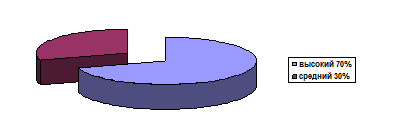 Положительная динамика данных показателей  свидетельствует об эффективности  образовательной работы с воспитанниками , проводимой педагогами.    Способствующие факторы: повышение профессионализма педагогов  в период реализации ФГОС, их стремление к совершенствованию образовательного процесса и заинтересованность в инновационной деятельности преобразование развивающей среды детского сада.Анализ результатов  мониторинга готовности детей старшего дошкольного возраста к обучению в школе,  указывает, что у наших выпускников   уровень сформированности предпосылок к школьному обучению на  достаточном уровне показателя.Кадровый потенциал.        МКДОУ обеспечено кадрами в соответствии с квалификационными требованиями и штатным расписанием.        Дошкольное учреждение  не полностью укомплектовано педагогическими кадрами. В отчетном году образовательную деятельность осуществлял педагогический коллектив в составе  19  человек:Уровень педагогов  по квалификационным категориям:Эффективность педагогического процесса обусловлена ростом профессионализма педагога за счет самообразования, посещения   Методических  Объединений, семинаров -практикумов и мастер-классов коллег, консультаций в детском саду,  посещения и проведения открытых занятий.              Педагоги изучали современную периодическую печать: журналы «Дошкольное воспитание», «Справочник педагога - психолога», «Ребёнок в детском саду», «Справочник старшего воспитатель ДОУ», «Управление ДОУ», «Справочник музыкального руководителя», «Медицинское обслуживание и организация питания в ДОУ». Обзор методической литературы, знакомство с новинками подписных изданий, выставки книг издательства «Сфера», «Учитель», «Мозаика – Синтез» также  помогало педагогам повышать уровень самообразования в течение  года.Вывод: Данные свидетельствуют о высоком общем квалификационном уровне педагогического коллектива. Из наблюдений за различными формами взаимодействия педагогов и воспитанников  можно сделать вывод, что преобладает личностно-ориентированная модель взаимодействия с воспитанниками, что отвечает современным требованиям педагогической науки, ФГОС ДО РФ.  Педагоги детского сада объединяют свои усилия, направленные на наиболее полную реализацию намеченных задач по воспитанию и развитию дошкольников. Применяют передовой опыт работы коллег, адаптируя к своей возрастной группе, преобразуют развивающую предметно-пространственную среду групп, осваивают и применяют инновационные образовательные технологии, стремятся к созданию в детском саду единого пространства общения детей, родителей и педагогов. Инновации наметились и в организации образовательного процесса: использование средств ИКТ,  проектного метода, здоровьесберегающих технологий, воспитатели организуют непосредственно образовательную деятельность с детьми, учитывая индивидуальные особенности воспитанников, гибкий режим дня, поддерживая детскую инициативу.В детском саду трудятся специалисты, любящие свой труд, творческие и инициативные люди. Администрация детского сада обеспечивает психологический комфорт педагогам, создаёт атмосферу педагогического оптимизма, ориентации на успех. Наш коллектив – команда единомышленников, и для всех важно, чтобы дети в детском саду были согретые заботой и вниманием  Достижения  воспитанников и коллектива в 2017-18 годуII место в Республиканском смотре-конкурсе «Нам и внукам 2017»Благодарность за активное участие в рамках гранта Президента РФ на развитие гражданского общества проекте «Аудиопутешествие в мир сказок»III место в Республиканском конкурсе «Иры фидæн» Дзукаева АфинаI место в Районом конкурсе «Иры фидæн» Козыреф АйратI место в Районом конкурсе «Иры фидæн» Дзукаева АфинаIII место Республиканский конкурс «Зеркало природы»-2018  Чехова А.Анализ состояния здоровья воспитанников Важным показателем результатов работы дошкольного учреждения является здоровье детей. Здоровье ребенка – это  важный показатель его гармоничного развития,  умственной и физической работоспособности. Постоянные профилактические мероприятия: игровые часы на воздухе, режим питания, закаливание, использование здоровьесберегающих технологий, создание комфортного психологического климата для детей, проведение «Дней здоровья» – все это позволило решить задачу сохранения и коррекции физического и психического здоровья детей. С этой целью в учреждении проводились мониторинги физического и психического развития ребенка. Использование подвижных игр, оздоровительных минуток, спортивных часов, физкультурных минуток, бодрящих гимнастик, точечного массажа,  традиционных гимнастик (пальчиковые, дыхательные, для глаз, двигательные) помогало  сохранять и укреплять  здоровье воспитанников и развивать их физически. В начале учебного года для каждой группы были составлены адаптированные режимы дня, которые соответствовали гигиеническим нормам и предусматривали достаточное пребывание детей на свежем воздухе, проведение организованных мероприятий, включающих рациональное сочетание различных по характеру видов деятельности, умственных и физических нагрузок. В результате заболеваемость снизилась на 40%  (составило 6.4%).Большое внимание уделялось организации питания, сна, витаминотерапии, здоровьесберегающим компонентам, строгому соблюдению двигательного и гибкого режима дня.Детский травматизм          Охрана  жизни и здоровья ребенка в ДОУ забота всего коллектива. Вся работа по обеспечению безопасности участников образовательного процесса чётко планировалась, прописывались планы мероприятий на календарный год по пожарной безопасности, гражданской обороне и предупреждению чрезвычайных ситуаций. Издавались приказы, работала пожарно – техническая комиссия, комиссия по охране труда. В течение года своевременно проводились инструктажи по «Охране жизни и здоровья ребенка»,  мероприятия по гражданской обороне. Выполняются инструкции по предупреждению детского травматизма, проводятся комплексные тренировки по эвакуации детей на случай ЧС.В ДОУ оформлены стенды «Терроризм – угроза обществу», «Противопожарная безопасность». Система безопасности детского сада имеет полный пакет документов, находится в постоянном развитии, подвергается созидательному контролю со стороны органов государственного   управления.        Инструктажи и тренировки по эвакуации детей из здания на случай возникновения ЧС проводятся по графику в соответствии с планом.              В течение года велась просветительская работа с родителями по предупреждению детского бытового травматизма. Консультации «Шалости с огнем», «Не оставляйте ребенка без присмотра» оформлены памятки «Безопасность ребенка в быту», «Правила поведения при ЧС», «Безопасный Новый год» и др.Адаптация воспитанников      За   2017 г. в группах раннего возраста адаптировалось 44 ребенка. Детей с тяжелой адаптацией не было. Адаптация средней тяжести наблюдалась у 3 . На сегодняшний день все дети успешно адаптированы к условиям детского сада.Вывод: В ДОУ созданы благоприятные условия для воспитанников, осуществляется качественный присмотр и уход за детьми, что способствует сохранению, укреплению и охране их здоровья. Но вместе с тем существует ряд недостатков: относительно высокие показатели детской заболеваемости наблюдались в группах  раннего возраста. Родители приводят не долеченных детей в детский сад с признаками ОРВИ, при этом заболевают другие дети. С родителями проводились беседы, медицинской сестрой.  Уделялось внимание  утреннему фильтру детей, дети с признаками болезни повторно отстранялись от посещения детского сада. Но современные родители поставлены в такие условия, что могут потерять работу; среди родителей нередко наблюдается равнодушие к здоровью своих детей, их трудно убедить обследовать детей у специалистов.Анализ педагогической деятельности коллектива.Педагогический коллектив  в своей деятельности выбрал основные цели:  оптимизировать образовательный процесс ДОУ, направленный на развитие интеллектуальных, художественных способностей детей, обеспечивающий здоровьесбережение, социально-правовую защиту детей и способствующий повышению социального статуса учреждения. В течение  года осуществлял работу по направлениям:Организовали психолого – педагогическое сопровождение воспитанников  в условиях реализации Образовательной программы через:-построение  образовательной деятельности на основе современных образовательных технологий, обеспечивающих сотворчество взрослых и детей, ориентированного на интересы и возможности каждого ребенка и учитывающего социальную ситуацию его развития;-работа образовательных проектов (мини - музей) совместно с родителями воспитанников детского сада, направленных на повышение педагогической компетентности родителей и решение вопросов образования и охраны здоровья детей;-проектирование и внедрение в деятельность индивидуальных маршрутов развития детской одаренности (индивидуальности).Обеспечили развитие кадрового потенциала в процессе   через:*использование активных  форм  методической работы: обучающие  семинары, мастер-классы,  открытие просмотры,  «Творческая группа»; создание банка данных инновационных идей педагогов через ведение персональных сайтов и блогов.3.Совершенствовали  систему комплексно-тематического планирования образовательного процесса  с учётом содержания образовательных областей согласно ФГОС к структуре основной общеобразовательной программы ДОУ.Исходя из данных целей, коллектив поставил такие годовые задачи:1. Обеспечить развитие кадрового потенциала в процессе реализации ООП ДО: Использование активных форм методической работы: сетевое взаимодействие, обучающие семинары, мастер – классы, открытые мероприятия. Участие педагогов в конкурсах профессионального мастерства. Повышение квалификации на курсах профессиональной переподготовки. 2. Организация психолого – педагогического сопровождения воспитанников в условиях реализации ООП ДОУ: Организация опытно – экспериментальной деятельности в области познавательного развития.3. Игра – основной вид деятельности дошкольников: Способствовать развитию игровой деятельности как основы социального развития ребенка.         Педагогический  коллектив  работал  на основе  ФГОС ДО РФ, «Основной  общеобразовательной программы дошкольного образования», составленной творческим активом ДОУ, в соответствии с годовым  планом,  составленным на основе анализа работы детского сада за прошедший год Педагоги в своей деятельности использовали  современные образовательные технологии, инновационные разработки.        Одним из инновационных видов методической работы в ДОУ стала методическая неделя, проводимая методистом. Методическая неделя - это целостная система, направленная на повышение профессионального мастерства каждого педагога, на развитие творческого потенциала всего педагогического коллектива, повышение качества эффективности учебно-воспитательного процесса.          Цели основной образовательной программы реализовались в процессе интеграции образовательных областей, разнообразных видов детской деятельности: игровой, коммуникативной, трудовой, познавательно-исследовательской, продуктивной, музыкально-художественной, чтения.         Центром повышения педагогического мастерства в детском  саду является методический кабинет, который   оборудован материалами и пособиями по всем разделам воспитательно - образовательного процесса. Кабинет  постоянно пополняется новой методической и педагогической литературой, оформлена подписка на научно-практические журналы. Своевременная информированность  старшего воспитателя  о новых технологиях, программах и новинках методической литературы,  оказывает действенную помощь педагогам, формирует устойчивый интерес к профессии, активизирует творческое мышление и инициативу.Качество и результативность данной работы находит отражение в воспитательно – образовательном процессе  с детьми, проведении открытых мероприятий. В течении  года педагогический   коллектив принимал активное участие в работе методических объединений, семинаров, конференций.Рассматривались вопросы  «Самообразование как один из путей повышения профессионального мастерства педагогов».            Методическая работа, которая  проводилась в течение года, была содержательна, интересна, направлена на качество образовательной услуги в ДОУ, повышение профессионализма педагогов, использование ИКТ. Это были:          В детском саду трудятся специалисты, любящие свой труд, творческие и инициативные люди. Администрация детского сада обеспечивает психологический комфорт педагогам, создаёт атмосферу педагогического оптимизма, ориентации на успех. Наш коллектив – команда единомышленников, и для всех важно, чтобы дети в детском саду были согретые заботой и вниманием.Образовательная деятельность         В педагогическом процессе использовались фронтальная, подгрупповая, индивидуальная формы работы с детьми, работа в микро группах. Они применялись в зависимости от возраста, уровня развития, сложности программного и дидактического материала. Таким образом, НОД рассматривалась педагогами и администрацией МКДОУ как важная, но не преобладающая форма обучения детей. В педагогическом процессе активно используются здоровьесберегающие, социоигровые и интегративные технологии.          Воспитательно - образовательный процесс с детьми в течение года  осуществлялся по 5 образовательным областям.  1.Образовательная область «Физическое развитие», охрана и укрепление здоровья детей, формирование потребности в здоровом образе жизни осуществляется через следующие формы деятельности:*непосредственно образовательную деятельность;*физкультурно-оздоровительные мероприятия;*активный отдых;*оздоровительно-профилактические мероприятия;*организацию рационального питания.          Высокому уровню подготовки детей к школе способствовала систематическая и целенаправленная работа по совершенствованию системы физкультурно-оздоровительной работы ДОУ через развивающие мероприятия. Охрана и укрепление здоровья детей, формирования привычки к здоровому образу жизни – были и остаются первостепенной задачей детского сада.Системная работа по физическому воспитанию включает:- утреннюю гимнастику;- непосредственно-образовательную деятельность;- подвижные игры и игровые упражнения на улице;- физкультминутки на занятиях;- динамические паузы;- спортивные праздники, развлечения.Сравнительный анализ медицинского обследования детей, поступающих в детский сад,  позволил выявить, что детей 1 группы здоровья в этом году уменьшилось на 6 %. В то же время,  количество детей, рискующих приобрести какие-либо отклонения в состоянии здоровья или проявляющих этот риск в виде нарушений функций органов и тканей - 2,3 и 4 группы здоровья, растёт.        Можно отметить, что увеличилось количество детей, поступающих в детский сад с хроническими заболеваниями. На наш взгляд причина в современной ситуации, характеризующейся социальными потрясениями, в экологическом неблагополучии. Также остается проблемой заболеваемость детей после праздников и выходных, а также  пропуски по семейным обстоятельствам.Воспитатели успешно осуществляли закаливание детей, оздоровительные процедуры,  используя  упражнения на воздухе, прогулки к морю, точечный массаж.Работа по улучшению здоровья и совершенствованию физических качеств детей проводится с учётом индивидуальных особенностей воспитанников, особое внимание уделяется детям с ослабленным здоровьем.В течение  года в детском саду проводились «Дни здоровья», физкультурные праздники «Папа может все, что угодно», «Юные пожарники»,  фестиваль подвижных игр.Образовательная область «Социально- коммуникативное развитие». Работа с детьми была направлена на усвоение норм принятых в обществе, включая моральных и нравственных ценностей, развитие общения и взаимодействия со взрослыми и сверстниками, а также формирование основ безопасности в быту, социуме, природе. Педагоги в работе используют современный материал С.А. Козлова Программа  социального развития ребенка «Я Человек», авторская программа социально-эмоционального развития дошкольников «Я-ТЫ-МЫ». В процессе игровой деятельности у детей развивали миролюбивое отношение к себе и к другим людям, формировали умение действовать совместно с партнёром, воспитывали эмоционально – бережное отношение к окружающему миру, проявляется социальная чуткость. Педагоги Смыкова Л.А., Неговора И.Ю., Мошикова О.М., Березина Е.А., Мешкова О.В.,  заботились об эмоциональном благополучии воспитанников, большое внимание уделяли их коммуникативным способностям и освоению основ нравственного поведения. Воспитанники участвовали в театрализованной деятельности, это помогло развить интересы и способности ребёнка, воспитать артистические качества, раскрыло творческий потенциал детей.         Формирование основ безопасности в течение года осуществлялось  на основе авторской программы Н. Н. Авдеева, Р. Б. Стеркина, О. Л. Князева «Основы безопасности детей дошкольного возраста». В ДОУ проводились мероприятия, включенные в комплексный план по соблюдению правил пожарной безопасности, по профилактике детского дорожно – транспортного травматизма.В группах оформлены «Уголки безопасности» с информацией:- для педагогов, где находятся инструкции по обеспечению безопасности во время образовательного процесса;- памятки для родителей, где помещены инструкции и консультации о правилах поведения при возникновении ЧС;- для детей в виде красочных плакатов «Правила дорожного движения», «Уроки   безопасности», «Правили пожарной безопасности», «Внимание – терроризм».3.Образовательная область «Познавательное развитие».  Познавательное развитие дошкольника предполагает развитие интересов детей, любознательности и познавательной мотивации. Педагоги  средних, старших групп в течение учебного года создавали необходимые условия для формирования познавательных процессов и способов умственной деятельности, развития познавательных интересов и речи. Воспитатели развивали познавательные способности детей, используя инновационные технологии, исследовательскую и продуктивную деятельность. 4.Образовательная область «Речевое развитие» включало работу по развитие речи ребенка, как средство общения и культуры, и ознакомление его с художественной литературой. Содержание данной работы в течение года было создание развивающей речевой среды. В группах младшего возраста воспитателями подобран наглядный материал (картинки, книги, художественное слово) по всем лексическим темам, оформлены дидактические игры на формирование звуковой культуры речи, развитие связной речи.  В быту, в самостоятельных играх педагоги помогали детям по средствам речи взаимодействовать и налаживать контакты друг с другом.  В целях развития инициативной речи, обогащения и уточнения представлений о предметах ближайшего окружения детям предлагалась самостоятельная деятельность.5.Одним из приоритетных направлений работы детского сада является образовательная область «Художественно-эстетическое развитие» – целенаправленное, систематическое воздействие на личность с целью ее эстетического развития, то есть формирования творческой, активной личности, способной воспринимать и оценивать прекрасное в природе, труде, общественных отношениях, а также испытывать потребность в эстетической деятельности. В детском саду созданы необходимые условия для осуществления работы в этом направлении           В течение года в ДОУ организовались выставки детских рисунков и тематические выставки совместных работ детей, педагогов и родителей: «Творческая выставка цветочных композиций "Цветочная фантазия", Творческая выставка рисунков ко Дню матери "Поговори со мною мама", "Волшебная игрушка от деда Мороза", Фотовыставка "Мамина улыбка. Большое внимание в детском саду уделялось продуктивной деятельности. Воспитанники проявляют интерес к различным видам конструирования. Для отработки силы пальцев и кисти руки педагоги используют пластилин, тесто, бумагу.         В ДОУ есть музыкальный - спортивный  зал, в котором проводятся занятия по музыке, тематические музыкальные досуги, развлечения и театрализованные представления, праздники и утренники,  также используется для просмотра, видеороликов, презентаций по безопасной жизнедеятельности. Зал оснащён необходимым оборудованием: музыкальный центр, пианино, мультимедийной установкой, разнообразные музыкальные инструменты для детей, атрибуты для игр. В течение года музыкальный руководитель участвует в тематическом оформлении зала для проведения открытых мероприятий.         Влияние музыки в развитии творческого начала очень велико. Музыка способна побуждать к нравственно-эстетическим переживаниям. Музыкальный руководитель учит детей игре на детских музыкальных инструментах. Танцы способствуют формированию правильной осанки, гибкости суставов и развитию мышечного чувства и координации движений. Родители воспитанников частые гости и участники музыкальных мероприятий.Мониторинг образовательного процесса         Условия для освоения образовательной программы в детском саду педагогическим коллективом были созданы в соответствии с требованиями ФГОС.  Почти по всем областям достаточный уровень освоения. Наиболее качественная работа по ОО «Физическая культура», «Социально - коммуникативное развитие». Реализация образовательных областей «Познавательное развитие», «Художественно - эстетическое развитие» и «Речевое развитие» показали хорошие результаты, но ниже, чем вышеуказанные образовательные области программы ДОУ. Наблюдается рост освоения программы от младших групп,  к  старшим.Сводные результаты мониторинга по каждой образовательной области.Вывод: Продолжать физкультурно - оздоровительную работу по охране, укреплению и оздоровлению детей в дошкольном учреждении. Сводные результаты мониторинга по каждой образовательной области.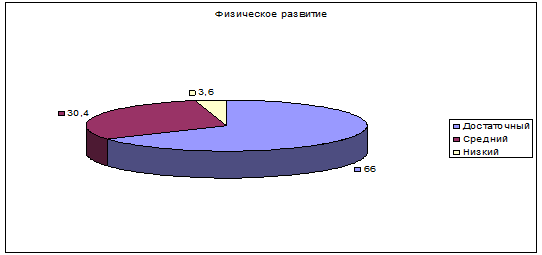 Вывод: Для развития коммуникативных умений необходимо развивать связную монологическую и диалогическую речь. Особое внимание нужно обратить на то, что дети обладают знаниями, но не всегда умеют применять их в реальной жизни.Сводные результаты мониторинга по каждой образовательной области.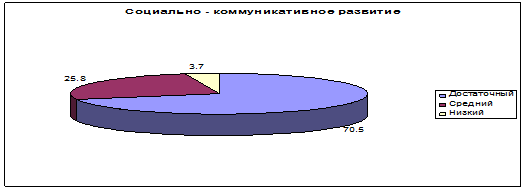 Вывод: Необходимо активизировать работу по познавательному  развитию, а именно: поисково – исследовательскую деятельность с детьми, а также использовать инновационные технологии по математике и развитию логики. Сводные результаты мониторинга по каждой образовательной области.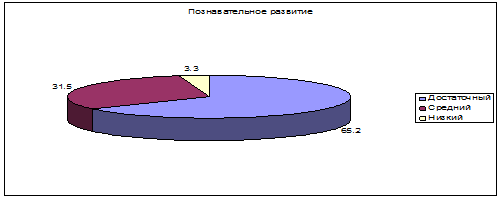 Вывод: Анализ результатов  мониторинга показал, что  есть проблема нарушений звукопроизношения в младших и средних группам. Снижение нарушений  по звуковой культуре речи минимальное. В старшей группе  на конец учебного года выявлены незначительные нарушения звукопроизношения. Сводные результаты мониторинга по каждой образовательной области.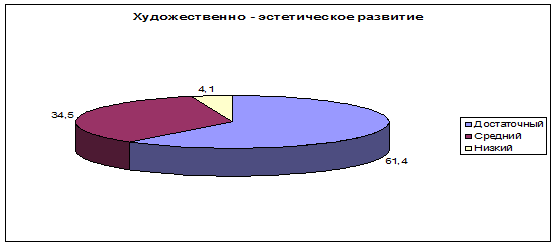 Вывод: Является проблемой для ДОУ недостаточно развитая инициативность детей, самореализация в творчестве.           Требования к результатам освоения основной образовательной программы дошкольного образования представлены (ФГОС п.4.1) в виде формирования у дошкольников целевых ориентиров. В сравнительной таблице мы видим, что  социально – нормативные возрастные характеристики возможных достижений воспитанников имеют динамику.В результате мониторинга выявлено: 
     • достаточный  уровень овладения необходимыми навыками и умениями по образовательным областям имеют 140  воспитанники из 6 возрастных групп, что составляет 61,6% от общего количества воспитанников; 
     • средний  уровень овладения необходимыми навыками и умениями по образовательным областям имеют 87 воспитанники, что составляет 34,3% от общего количества воспитанников; 
     • низкий уровень овладения необходимыми навыками и умениями по образовательным областям имеют 10 воспитанников, что составляет 3,9 % от общего количества воспитанников. Три ребенка  - 1,2% не обследованы с связи с долгосрочным отсутствием  в детском саду по уважительным причинам       Результаты готовности воспитанников к школе группе высокие, что также указывает на качество работы ДОУ. Основная общеобразовательная программа дошкольного образования по всем разделам была усвоена воспитанниками детского сада  на оптимальном допустимом уровне. В подготовительной к школе группе  на конец учебного года был проведён  мониторинг образовательного процесса, результаты которого позволяют сделать вывод, что детьми образовательная программа детского сада освоена в полном объёме. Низкого уровня освоения образовательной программы детьми не выявлено.     Насыщенная и безопасная организация жизнедеятельности в детском саду, совместное участие педагогов и детей в образовательном процессе, эффективное сотрудничество с родителями по созданию единой развивающей среды позволило подойти к модели выпускника на этапе завершения дошкольного образования.Вывод: Дети овладели основными культурными способами деятельности, проявляют инициативу и самостоятельность в разных видах деятельности - игре, общении, познавательно-исследовательской деятельности, конструировании, способны выбирать себе род занятий, участников по совместной деятельности. Дети стараются разрешать конфликты. Сформированы  умения подчиняться разным правилам и социальным нормам. Все дети достаточно хорошо владеют устной речью, могут выражать свои мысли и желания.        Есть способность к волевым усилиям, они  могут следовать социальным нормам поведения и правилам в разных видах деятельности, во взаимоотношениях со взрослыми и сверстниками, могут соблюдать правила безопасного поведения и личной гигиены.        Выпускники проявляют любознательность, задают вопросы взрослым и сверстникам, интересуются причинно-следственными связями.Отзывы учителей начальной школы о выпускниках ДОУ показывают, что  дети находятся в эмоционально-положительном состоянии. Развитие познавательных процессов находится на достаточно высоком уровне: память – 84%, речь – 72%, внимание- 71%. Учатся с интересом 83% выпускников.Полученные сведения о выпускниках позволяют сделать вывод об эффективном использовании потенциальных возможностей взаимодействия ДОУ и школы. Все намеченные мероприятия выполнены в полном объеме.Вывод: Выпускники ДОУ имеют достаточно высокий уровень готовности к школе. Однако следует обеспечить ребенку возможность ориентироваться на партнера - сверстника, взаимодействовать с ним, учиться поддерживать диалогическое общение между детьми.Качество материально-технического обеспечения ДОУСостояние материально - технической базы ДОУ соответствует педагогическим требованиям современного уровня образования, требованиям техники безопасности, санитарно–гигиеническим нормам, физиологии детей, принципам функционального комфорта.        Предметно-развивающая среда – важный аспект, характеризующий качество дошкольного образования. Педагогами ДОУ проведён самоанализ предметно-развивающей среды групп в соответствии с «Федеральными государственным образовательным  стандартом дошкольного образования». По результатам самоанализа определена стратегия по изменению и пополнению развивающей среды в соответствии с рекомендациями по реализации ФГОС (обеспечение баланса между самостоятельной деятельностью детей и совместной деятельностью взрослого и детей, гендерной специфики, обеспечение вариативности и полифункциональности используемого оборудования и т.д.). В нашем детском саду детям доступно всё функциональное пространство (музыкальный - физкультурный зал; кабинет психолога-логопеда, мини - музей, медицинский блок).    Состояние материально-технической базы  ДОУ в основном соответствует педагогическим требованиям, современному уровню образования и санитарным нормам. Все базисные компоненты развивающей среды детства включают оптимальные условия для полноценного физического, эстетического, познавательного и социального   развития. В каждой возрастной группе детского сада созданы условия для самостоятельного   активного и   целенаправленного  действия  детей  во   всех видах деятельности: игровой, двигательной, изобразительной, театрализованной, конструктивной и т.д., которые  содержат  разнообразные материалы для развивающих игр и занятий. В группах имеются дидактические игры,  наглядный и иллюстративный материал. В свободном доступе для детей  необходимые материалы для рисования, лепки и аппликации, художественного труда (бумага различных цветов, пластилин, краски, кисти, карандаши, цветные мелки, природный и бросовый материалы). В достаточном количестве имеются полифункциональные предметы, пригодные для использования в различных видах детской активности (в том числе природный и бросовый материал, предметы-заместители, куски ткани  и др.).  Имеются аудио-визуальные средства (магнитофоны и музыкальный центр, мультимедийный проектор).             Исходя из вышесказанного, можно сделать вывод:Анализ работы показал, что дошкольное образовательное учреждение находится в режиме развития за год коллектив добился хорошей результативности работы. Одним из условий достижения положительных результатов является стабильная работа педагогического коллектива. Педагогов отличает творческий подход к работе, что сказывается на качестве деятельности всего учреждения в целом. Достаточно высокие результаты в воспитании и образовании детей стали возможны благодаря тому, что педагоги выдвигали задачи разностороннего развития воспитанников, использовали все виды детской деятельности, элементы инновационных методик и технологий. Педагогами задействованы все формы организации детей в процессе воспитания и развития: совместная деятельность педагога с ребенком и самостоятельная деятельность. Методический центр (руководство и методическая служба) оказывала педагогическую помощь педагогам в поисках эффективных методов работы с детьми. Педагоги в достаточной мере обладают основными компетенциями,  необходимыми для создания условий развития детей, обозначенными в п. 3.2.5. Образовательного стандарта, постоянно повышают свой профессиональный уровень. В детском саду  имеется и четко выполняется план повышения квалификации и график прохождения аттестации педагогических работников. Необходимо продолжать:*Соблюдать законодательство Российской Федерации в образовании.* Повышать ответственность дошкольного учреждения за качество воспитательно-образовательной работы и состояние материально-технической базы ДОУ в условиях финансово-экономической самостоятельности.Вести работу по таким направлениям: 	1.Разрабатывать и внедрять новые организационные формы и методы воспитания и обучения детей.Уделять внимание опытным педагогам обобщению и распространению опыта, транслировать свой педагогический опыт на сайте ДОУ, в интернет сообществе, в ДОУ3.Продолжать системную работу по повышению профессионального мастерства педагогов через непрерывное образование и самообразование и обучению педагогов работе с ИКТ.В работе с детьми активизировать работу с одаренными детьми5.В работе с семьей  расширить информирование родителей; вовлекать их в  образовательный процесс, общественную жизнь дошкольного учреждения.По итогам года на заключительном педсовете  работа  педагогического коллектива была признана удовлетворительной. Наряду с положительными моментами  в работе коллектива, имели место и недоработки.Недостаточно внимания уделялось факторам, обеспечивающим здоровьесбережение дошкольников в группах раннего возраста;формированию нравственных основ в игровой деятельности детей в группах младшего возраста;интеллектуальному развитию и выявлению творческих способностей детей в проектной деятельности в группах среднего возраста;Необходимо повышать роль родителей в оздоровлении детей и приобщении их к здоровому образу жизни;Следует больше уделять внимания развитию связной диалогической и монологической речи;Требует пополнения развивающая среда в разных возрастных группах;Методический кабинетМетодическая литература и пособия, наглядно-дидактический материал, периодические издания по дошкольному воспитанию, ИКТ.Спортивная площадка на территорииМалые спортивные формы, беговая дорожка, площадка для прыжков в длину, площадка для подвижных игр, гимнастическое бревно, мини-баскетбольный щитФизкультурный -Спортивный инвентарь и оборудование, шведская стенка, щиты для баскетбола.Музыкальный залПереносная ширма, декорации, пианино, мультимедийная установка, шумовые музыкальные инструменты, дополнительные методические пособия и литература.Мини-музейнаглядно-дидактический материал, методические пособия, литература, программное обеспечение, принадлежности для продуктивной деятельности.Медицинский кабинетКабинет медсестры, процедурный кабинет,  холодильник для хранения медикаментов и вакцины, стерилизатор, умывальник,   шкафы для медикаментов, аптечка,  весы, ростомер, биксы, другое оборудование.Кабинет психолога-логопедаСенсорный уголок, Уголок релаксации, развивающий центр, зеркало, столы для занятий, методическая литература и пособия, наглядно-дидактический материал, уголок для родителей.Заведующий1Методист1Воспитатели14Музыкальный работник1психолог1Учитель-логопед1№п/пИмеют квалификационную категорию№п/пИмеют квалификационную категориюКоличество человекВсего педагоговВсего педагогов181.Высшая категория102.Первая  категория73.Специалист1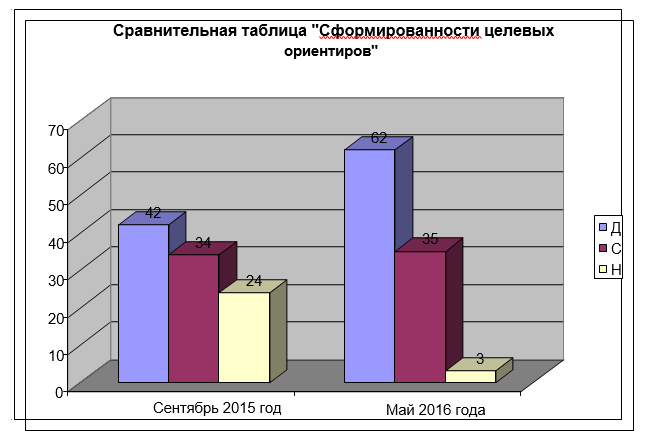 Уровень психологической готовности дошкольникаКоличество детей  %Высокий уровень15 человек-44%Выше среднего18 человек -56%Средний уровеньнетНе обследованы (дети не посещали детский сад)1 ребенок – 2,9%Готовы к школьному обучению74%Условно готовы к школьному обучению26%Группа риска по школьной дезадаптации0%